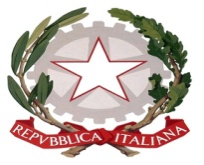 Ministero dell’Istruzione, dell’Università e della RicercaDipartimento per il sistema educativo di istruzione e di formazione per gli Ordinamenti scolastici e la Valutazione del Sistema Nazionale di IstruzioneStruttura Tecnica Esame di StatoProtocollo n° 5530 DGOSV					Roma , 16 giugno 2015                                                                AI	DIRETTORI GENERALI DEGLI UFFICI SCOLASTICI REGIONALI AL	SOVRINTENDENTE SCOLASTICO
per la scuola di lingua italiana di BOLZANOALL’	INTENDENTE SCOLASTICO
per la scuola di lingua tedesca DI BOLZANOALL’	INTENDENTE SCOLASTICO
per la scuola delle località ladine di BOLZANOAL 	SOVRINTENDENTE SCOLASTICO
per la provincia di TRENTOAL 	SOVRINTENDENTE SCOLASTICO
per la regione VALLE D’AOSTALORO SEDI                                                                           AI        DIRIGENTI DEGLI ISTITUTI SCOLASTICI                                                                                                                    STATALI E PARITARI DI ISTRUZIONE                                                                                                                               SECONDARIA DI SECONDO GRADO                                                                                                                                                    LORO SEDI                                                                                            AI       PRESIDENTI di COMMISSIONI di ESAMI di                                                                                                     STATO del Secondo Ciclo                                                                                                                              LORO SEDI                                                                                e p.c.  Al      CAPO DIPARTIMENTO del sistema di                                                                                             istruzione e formazione                                                                                            SEDE                                                                                   Al     DIRETTORE GENERALE  DGOSV                                                                                           SEDE                                                                                           All’     UFFICIO STAMPA                                                                                                     SEDEOggetto: Discipline che costituiscono oggetto della terza prova scritta dell’Esame di Stato.Pervengono alla Struttura Tecnica degli Esami di Stato numerosi quesiti in merito all’interpretazione dell’articolo 19 comma 3 dell’OM. 11/2015, inerente l’oggetto.Preliminarmente si fa presente che l’attuale quadro normativo della terza prova scritta è rimasto immutato, ponendo la stessa in stretta coerenza con quanto previsto dal Documento del 15 maggio elaborato dal Consiglio di Classe, al quale quindi occorre fare riferimento.Pertanto continua a restare fermo il limite numerico di non più di 5 discipline fissato dall’articolo 3 comma 2 del DM 429/2000 nel caso siano presenti in Commissione docenti forniti di titolo. Si chiede ai Direttori Generali Scolastici Regionali, Sovrintendenti ed Intendenti, urgente inoltro della presente nota ai DIRIGENTI degli istituti scolastici statali e paritari di istruzione  secondaria di secondo grado nonché a tutti i PRESIDENTI di Commissioni di esame di Stato del secondo Ciclo.                        Si ringrazia per la collaborazione e si porgono distinti saluti.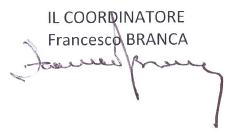 